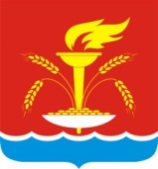 СОВЕТ  НОВОУКРАИНСКОГО СЕЛЬСКОГО  ПОСЕЛЕНИЯ  ГУЛЬКЕВИЧСКОГО РАЙОНАРЕШЕНИЕ50 сессия  IV созываот 05.10.2015                                                                                       № _2_ с. НовоукраинскоеОб утверждении Перечня муниципального имущества Новоукраинского сельского поселения Гулькевичского района, свободного от прав третьих лиц, (за исключением права хозяйственного ведения, права оперативного управления, а также имущественных прав субъектов малого и среднего предпринимательства), предусмотренного частью 4 статьи 18 Федерального закона от 24 июля 2007 г. № 209-ФЗ «О развитии малого и среднего предпринимательства в Российской Федерации»В соответствии с частью 4 статьи 18 Федерального Закона от 24 июля 2007 г.   № 209-ФЗ «О развитии малого и среднего предпринимательства в Российской Федерации», руководствуясь Порядком формирования, ведения, ежегодного дополнения и опубликования перечня муниципального имущества муниципального образования Гулькевичский район, свободного от прав третьих лиц (за исключением права хозяйственного ведения, права оперативного управления, а также имущественных прав субъектов малого и среднего предпринимательства), предусмотренного частью 4 статьи 18 Федерального закона от 24 июля 2007 г. № 209-ФЗ «О развитии малого и среднего предпринимательства в Российской Федерации», утвержденным постановлением администрации Новоукраинского сельского поселения Гулькевичского района от 12 декабря 2019 г. «Об имущественной поддержке субъектов малого и среднего предпринимательства при предоставлении муниципального имущества, находящегося в собственности Новоукраинского сельского поселения Гулькевичского района,  р е ш и л: 1.Утвердить перечень муниципального имущества Новоукраинского сельского поселения Гулькевичского района, свободного от прав третьих лиц (за исключением права хозяйственного ведения, права оперативного управления, а также имущественных прав субъектов малого и среднего предпринимательства), предусмотренного частью 4 статьи 18 Федерального закона от 24 июля 2007 г. № 209-ФЗ «О развитии малого и среднего предпринимательства в Российской Федерации» (прилагается).2. Главному специалисту администрации Новоукраинского сельского поселения Гулькевичского района Шурховецкой Г.В. обнародовать решение в специально установленных местах для обнародования муниципальных правовых актов органов местного самоуправления Новоукраинского сельского поселения Гулькевичского района, определенных постановлением администрации Новоукраинского сельского поселения Гулькевичского района от 1 февраля 2019 г. № 6 «Об определении специально установленных мест для обнародования муниципальных правовых актов органов местного самоуправления Новоукраинского сельского поселения Гулькевичского района» и разместить на сайте Новоукраинского сельского поселения Гулькевичского района.		3. Контроль за выполнением настоящего решения возложить на  постоянную депутатскую комиссию Совета по бюджету, налогам, сборам и муниципальной  собственности Совета Новоукраинского сельского поселения Гулькевичского района.	4. Постановление вступает в силу со дня его официального  обнародования.Глава Новоукраинского сельского поселения 										            Н.А. ИвановаГулькевичского районаГлава Новоукраинского сельского                            поселения Гулькевичского районаПредседатель Совета Новоукраинского сельского поселения Гулькевичского района______________   Н.А. Иванова______________М.В. Миронова№ п/пНомер в реестре имущест-ваАдрес (местоположение) объектаСтруктурированный адрес объектаСтруктурированный адрес объектаСтруктурированный адрес объектаСтруктурированный адрес объектаСтруктурированный адрес объектаСтруктурированный адрес объектаСтруктурированный адрес объектаСтруктурированный адрес объектаСтруктурированный адрес объектаСтруктурированный адрес объектаСтруктурированный адрес объектаВид объекта недвижимости; движимое имуществоСведения о недвижимом имуществе или его частиСведения о недвижимом имуществе или его частиСведения о недвижимом имуществе или его частиСведения о недвижимом имуществе или его частиСведения о недвижимом имуществе или его частиСведения о недвижимом имуществе или его частиСведения о недвижимом имуществе или его частиСведения о недвижимом имуществе или его части№ п/пНомер в реестре имущест-ваАдрес (местоположение) объектаСтруктурированный адрес объектаСтруктурированный адрес объектаСтруктурированный адрес объектаСтруктурированный адрес объектаСтруктурированный адрес объектаСтруктурированный адрес объектаСтруктурированный адрес объектаСтруктурированный адрес объектаСтруктурированный адрес объектаСтруктурированный адрес объектаСтруктурированный адрес объектаВид объекта недвижимости; движимое имуществоКадастровый номерНомер части объекта недвижимости согласно сведениям государственного кадастра недвижимостиОсновная характеристика объекта недвижимостиОсновная характеристика объекта недвижимостиОсновная характеристика объекта недвижимостиОсновная характеристика объекта недвижимостиНаименование объекта учета№ п/пНомер в реестре имущест-ваАдрес (местоположение) объектаСтруктурированный адрес объектаСтруктурированный адрес объектаСтруктурированный адрес объектаСтруктурированный адрес объектаСтруктурированный адрес объектаСтруктурированный адрес объектаСтруктурированный адрес объектаСтруктурированный адрес объектаСтруктурированный адрес объектаСтруктурированный адрес объектаСтруктурированный адрес объектаВид объекта недвижимости; движимое имуществоКадастровый номерНомер части объекта недвижимости согласно сведениям государственного кадастра недвижимостиТип (площадь - для земельных участков, зданий, помещений;  протяженность, объем, площадь, глубина залегания и т.п. - для сооружений; протяженность, объем, площадь, глубина залегания и т.п. согласно проектной документации - для объектов незавершенного строительства)Тип (площадь - для земельных участков, зданий, помещений;  протяженность, объем, площадь, глубина залегания и т.п. - для сооружений; протяженность, объем, площадь, глубина залегания и т.п. согласно проектной документации - для объектов незавершенного строительства)Фактическое значение/ Проектируемое значение (для объектов незавершенного строительства)Единица измерения (для площади - кв. м; для протяженности - м; для глубины залегания - м; для объема - куб. м)Наименование объекта учета№ п/пНомер в реестре имущест-ваАдрес (местоположение) объектаНаименова-ние субъекта Российской ФедерацииНаименование муници- пального района / городского округа / внутри-городского округа территории города федерально-го значенияНаименование городского поселения / сельского поселения/ внутригородского района городского округаВид населен-ного пунктаНаиме-нование населен-ного пунктаТип элемента планировочной структурыНаиме-нование элемента планировоч-ной структу-рыТип элемента улично-дорожной сетиНаимено-вание элемента улично-дорожной сетиНомер дома (включая литеру)Тип и номер корпуса, строения, владенияВид объекта недвижимости; движимое имуществоКадастровый номерНомер части объекта недвижимости согласно сведениям государственного кадастра недвижимостиТип (площадь - для земельных участков, зданий, помещений;  протяженность, объем, площадь, глубина залегания и т.п. - для сооружений; протяженность, объем, площадь, глубина залегания и т.п. согласно проектной документации - для объектов незавершенного строительства)Тип (площадь - для земельных участков, зданий, помещений;  протяженность, объем, площадь, глубина залегания и т.п. - для сооружений; протяженность, объем, площадь, глубина залегания и т.п. согласно проектной документации - для объектов незавершенного строительства)Фактическое значение/ Проектируемое значение (для объектов незавершенного строительства)Единица измерения (для площади - кв. м; для протяженности - м; для глубины залегания - м; для объема - куб. м)Наименование объекта учета№ п/пНомер в реестре имущест-ваАдрес (местоположение) объектаНаименова-ние субъекта Российской ФедерацииНаименование муници- пального района / городского округа / внутри-городского округа территории города федерально-го значенияНаименование городского поселения / сельского поселения/ внутригородского района городского округаВид населен-ного пунктаНаиме-нование населен-ного пунктаТип элемента планировочной структурыНаиме-нование элемента планировоч-ной структу-рыТип элемента улично-дорожной сетиНаимено-вание элемента улично-дорожной сетиНомер дома (включая литеру)Тип и номер корпуса, строения, владенияВид объекта недвижимости; движимое имуществоКадастровый номерНомер части объекта недвижимости согласно сведениям государственного кадастра недвижимостиТип (площадь - для земельных участков, зданий, помещений;  протяженность, объем, площадь, глубина залегания и т.п. - для сооружений; протяженность, объем, площадь, глубина залегания и т.п. согласно проектной документации - для объектов незавершенного строительства)Тип (площадь - для земельных участков, зданий, помещений;  протяженность, объем, площадь, глубина залегания и т.п. - для сооружений; протяженность, объем, площадь, глубина залегания и т.п. согласно проектной документации - для объектов незавершенного строительства)Фактическое значение/ Проектируемое значение (для объектов незавершенного строительства)Единица измерения (для площади - кв. м; для протяженности - м; для глубины залегания - м; для объема - куб. м)Наименование объекта учета№ п/пНомер в реестре имущест-ваАдрес (местоположение) объектаНаименова-ние субъекта Российской ФедерацииНаименование муници- пального района / городского округа / внутри-городского округа территории города федерально-го значенияНаименование городского поселения / сельского поселения/ внутригородского района городского округаВид населен-ного пунктаНаиме-нование населен-ного пунктаТип элемента планировочной структурыНаиме-нование элемента планировоч-ной структу-рыТип элемента улично-дорожной сетиНаимено-вание элемента улично-дорожной сетиНомер дома (включая литеру)Тип и номер корпуса, строения, владенияВид объекта недвижимости; движимое имуществоКадастровый номерНомер части объекта недвижимости согласно сведениям государственного кадастра недвижимостиТип (площадь - для земельных участков, зданий, помещений;  протяженность, объем, площадь, глубина залегания и т.п. - для сооружений; протяженность, объем, площадь, глубина залегания и т.п. согласно проектной документации - для объектов незавершенного строительства)Тип (площадь - для земельных участков, зданий, помещений;  протяженность, объем, площадь, глубина залегания и т.п. - для сооружений; протяженность, объем, площадь, глубина залегания и т.п. согласно проектной документации - для объектов незавершенного строительства)Фактическое значение/ Проектируемое значение (для объектов незавершенного строительства)Единица измерения (для площади - кв. м; для протяженности - м; для глубины залегания - м; для объема - куб. м)Наименование объекта учета№ п/пНомер в реестре имущест-ваАдрес (местоположение) объектаНаименова-ние субъекта Российской ФедерацииНаименование муници- пального района / городского округа / внутри-городского округа территории города федерально-го значенияНаименование городского поселения / сельского поселения/ внутригородского района городского округаВид населен-ного пунктаНаиме-нование населен-ного пунктаТип элемента планировочной структурыНаиме-нование элемента планировоч-ной структу-рыТип элемента улично-дорожной сетиНаимено-вание элемента улично-дорожной сетиНомер дома (включая литеру)Тип и номер корпуса, строения, владенияВид объекта недвижимости; движимое имуществоНомерНомерТип (кадастровый, условный, устаревший)12345678910111213141516161718192021221Краснодарский край Гулькевичский  район, с.Новоукраинское, ул.Красная, 131Краснодарский крайНовоукраинское сельское поселениесНовоукраинскоеУлица;ПереулокКрасная, 131 движимоегенератор DY 4000 LСведения о движимом имуществеСведения о движимом имуществеСведения о движимом имуществеСведения о движимом имуществеСведения о движимом имуществеСведения о движимом имуществеСведения о праве аренды или безвозмездного пользования имуществомСведения о праве аренды или безвозмездного пользования имуществомСведения о праве аренды или безвозмездного пользования имуществомСведения о праве аренды или безвозмездного пользования имуществомСведения о праве аренды или безвозмездного пользования имуществомСведения о праве аренды или безвозмездного пользования имуществомСведения о праве аренды или безвозмездного пользования имуществомСведения о праве аренды или безвозмездного пользования имуществомСведения о праве аренды или безвозмездного пользования имуществомСведения о праве аренды или безвозмездного пользования имуществомУказать одно из значений:  в перечне  (изменениях в перечни)Сведения о правовом акте, в соответствии с которым имущество включено в перечень (изменены сведения об имуществе в перечне)Сведения о правовом акте, в соответствии с которым имущество включено в перечень (изменены сведения об имуществе в перечне)Сведения о правовом акте, в соответствии с которым имущество включено в перечень (изменены сведения об имуществе в перечне)Сведения о правовом акте, в соответствии с которым имущество включено в перечень (изменены сведения об имуществе в перечне)Сведения о движимом имуществеСведения о движимом имуществеСведения о движимом имуществеСведения о движимом имуществеСведения о движимом имуществеСведения о движимом имуществеорганизации, образующей инфраструктуру поддержки субъектов малого и среднего предпринимательстваорганизации, образующей инфраструктуру поддержки субъектов малого и среднего предпринимательстваорганизации, образующей инфраструктуру поддержки субъектов малого и среднего предпринимательстваорганизации, образующей инфраструктуру поддержки субъектов малого и среднего предпринимательстваорганизации, образующей инфраструктуру поддержки субъектов малого и среднего предпринимательствасубъекта малого и среднего предпринимательствасубъекта малого и среднего предпринимательствасубъекта малого и среднего предпринимательствасубъекта малого и среднего предпринимательствасубъекта малого и среднего предпринимательстваУказать одно из значений:  в перечне  (изменениях в перечни)Сведения о правовом акте, в соответствии с которым имущество включено в перечень (изменены сведения об имуществе в перечне)Сведения о правовом акте, в соответствии с которым имущество включено в перечень (изменены сведения об имуществе в перечне)Сведения о правовом акте, в соответствии с которым имущество включено в перечень (изменены сведения об имуществе в перечне)Сведения о правовом акте, в соответствии с которым имущество включено в перечень (изменены сведения об имуществе в перечне)Тип: оборудование, машины, механизмы, установки, транспортные средства, инвентарь, инструменты, иноеГосударственный регистрационный знак (при наличии)Наименование объекта учетаМарка, модельГод выпускаКадастровый номер объекта недвижимого имущества, в том числе земельного участка, в (на) котором расположен объектПравообладательПравообладательПравообладательДокументы основаниеДокументы основаниеПравообладательПравообладательПравообладательДокументы основаниеДокументы основаниеНаименование органа, принявшего документВид документаРеквизиты документаРеквизиты документаТип: оборудование, машины, механизмы, установки, транспортные средства, инвентарь, инструменты, иноеГосударственный регистрационный знак (при наличии)Наименование объекта учетаМарка, модельГод выпускаКадастровый номер объекта недвижимого имущества, в том числе земельного участка, в (на) котором расположен объектПолное наиме-нованиеОГРНИННДата заключе-ния договораДата окончания действия договораПолное наиме-нованиеОГРНИННДата заключе-ния договораДата окончания действия договораДатаНомерТип: оборудование, машины, механизмы, установки, транспортные средства, инвентарь, инструменты, иноеГосударственный регистрационный знак (при наличии)Наименование объекта учетаМарка, модельГод выпускаКадастровый номер объекта недвижимого имущества, в том числе земельного участка, в (на) котором расположен объектПолное наиме-нованиеОГРНИННДата заключе-ния договораДата окончания действия договораПолное наиме-нованиеОГРНИННДата заключе-ния договораДата окончания действия договораДатаНомерТип: оборудование, машины, механизмы, установки, транспортные средства, инвентарь, инструменты, иноеГосударственный регистрационный знак (при наличии)Наименование объекта учетаМарка, модельГод выпускаКадастровый номер объекта недвижимого имущества, в том числе земельного участка, в (на) котором расположен объектПолное наиме-нованиеОГРНИННДата заключе-ния договораДата окончания действия договораПолное наиме-нованиеОГРНИННДата заключе-ния договораДата окончания действия договораДатаНомерТип: оборудование, машины, механизмы, установки, транспортные средства, инвентарь, инструменты, иноеГосударственный регистрационный знак (при наличии)Наименование объекта учетаМарка, модельГод выпускаКадастровый номер объекта недвижимого имущества, в том числе земельного участка, в (на) котором расположен объектПолное наиме-нованиеОГРНИННДата заключе-ния договораДата окончания действия договораПолное наиме-нованиеОГРНИННДата заключе-ния договораДата окончания действия договораДатаНомер232425262728293031323334353637383940414243В перечнеРешение Совета Новоукраинского сельского поселения Гулькевичского районаРешение25.10.2022№4